An alle Eltern und Erziehungsberechtigte der 5. und 6. KlassenWICHTIG! Elternabend 21.02.24 um 18.00 Uhrzur Ausstattung mit iPads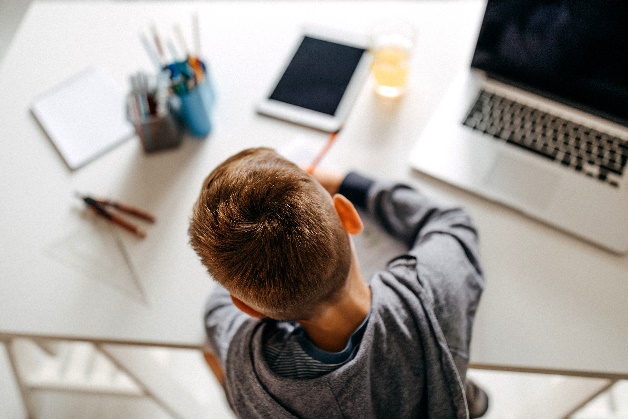 Wir möchten Ihr Kind bestens auf die Zukunft vorbereiten und deshalb wollen wir außer mit Büchern und Heften auch mit dem iPad in der Schule arbeiten. Hierfür benötigt Ihr Kind ein iPad mit Hülle, Stift und Tastatur der 10. Generation, welches es täglich mit in die Schule bringen kann. Die iPads werden über das Medienzentrum mit allen notwendigen Apps ausgestattet:Je nach dem, ob Sie das iPad über den schuleigenen Online-Shop für vier Jahre kaufen oder mieten, bezahlen Sie zwischen 400 und 480 Euro. Die Raten legen zwischen 8 und 10 Euro im Monat. Der Gegenwert für ein iPad mit Hülle, Stift, Tastatur und Versicherung beträgt ca. 900 Euro.Familien die BuT-berechtigt sind (Bürgergeld, Wohngeld, Kinderzuschlag…) erhalten die Mietvariante kostenlos.Wie das alles genau abläuft, erfahren Sie aus dem beiliegenden Schreiben der Stadt Wiesbaden und auf diesem Elternabend! Ich freue mich auf ihr Kommen!Alexandra Gill-Gers-Direktorin-Name des Kindes:							Klasse:Ich nehme am Elternabend teil	ja  			neinIch kann nicht kommen, brauche aber trotzdem genauere Informationen Unterschrift: 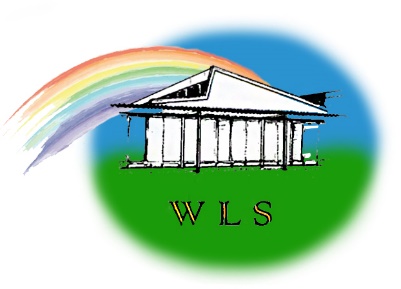 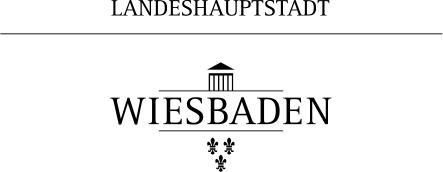 Wilhelm-Leuschner-Schule | Steinern Straße 20 | 55246 Mainz-KostheimBeginn AnschriftWilhelm-Leuschner-Schule | Steinern Straße 20 | 55246 Mainz-KostheimBeginn AnschriftWilhelm-Leuschner-Schule | Steinern Straße 20 | 55246 Mainz-KostheimBeginn AnschriftWilhelm-Leuschner-SchuleSteinern Straße 2055246 Mainz-KostheimTelefon:	06134 – 603 410Telefax:	06134 – 603 400E-Mail:	wilhelm-leuschner-schule@wiesbaden.deInternet:	www.Wilhelm-Leuschner-Schule.de